Access to Work Claim for Support Worker costs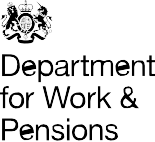 We have many ways we can communicate with you.If you would like braille, British Sign Language, a hearing loop, translations, large print, audio or something else please tell us. You can find our contact details at www.gov.uk/access-to-work/applyWe are committed to the Equality Act 2010 and treating people fairly. To find out more about this law, search ‘Equality’ on www.gov.ukCustomer details01Title04Access to Work reference numberFor example, Mr, Mrs, Miss, Ms, other05Email address02Surname or family name03Other names in fullClaim DetailsClaim DetailsClaim DetailsClaim DetailsDateDD/MM/YYYYNumber of hours of support being claimedUse this form to claim for the hours of support received in one calendar month. Tell us the dates with the number of hours of support being claimed for each date. Then tell us the total number of hours of support being claimed.Use this form to claim for the hours of support received in one calendar month. Tell us the dates with the number of hours of support being claimed for each date. Then tell us the total number of hours of support being claimed.DateDD/MM/YYYYNumber of hours of support being claimedUse this form to claim for the hours of support received in one calendar month. Tell us the dates with the number of hours of support being claimed for each date. Then tell us the total number of hours of support being claimed.Use this form to claim for the hours of support received in one calendar month. Tell us the dates with the number of hours of support being claimed for each date. Then tell us the total number of hours of support being claimed.Use this form to claim for the hours of support received in one calendar month. Tell us the dates with the number of hours of support being claimed for each date. Then tell us the total number of hours of support being claimed.Use this form to claim for the hours of support received in one calendar month. Tell us the dates with the number of hours of support being claimed for each date. Then tell us the total number of hours of support being claimed.Use this form to claim for the hours of support received in one calendar month. Tell us the dates with the number of hours of support being claimed for each date. Then tell us the total number of hours of support being claimed.Use this form to claim for the hours of support received in one calendar month. Tell us the dates with the number of hours of support being claimed for each date. Then tell us the total number of hours of support being claimed.06What dates do you want to claim for and how many hours of support on each date?What dates do you want to claim for and how many hours of support on each date?What dates do you want to claim for and how many hours of support on each date?What dates do you want to claim for and how many hours of support on each date?DateDD/MM/YYYYNumber of hours of support being claimedDateDD/MM/YYYYNumber of hours of support being claimed07What is the total number of hours of support being claimed? (Total number of hours in question 06).What is the total number of hours of support being claimed? (Total number of hours in question 06).What is the total number of hours of support being claimed? (Total number of hours in question 06).What is the total number of hours of support being claimed? (Total number of hours in question 06).Please complete all boxes in this section.We will send your claim form back to you if you miss out any information in this section. This will delay paymentThe amount you can claim from Access to Work must be the amount in questions 08 and 09 added together minus any amount from your employer.Please complete all boxes in this section.We will send your claim form back to you if you miss out any information in this section. This will delay paymentThe amount you can claim from Access to Work must be the amount in questions 08 and 09 added together minus any amount from your employer.Confirmation of support receivedConfirmation of support receivedConfirmation of support receivedConfirmation of support receivedPlease complete all boxes in this section.We will send your claim form back to you if you miss out any information in this section. This will delay paymentThe amount you can claim from Access to Work must be the amount in questions 08 and 09 added together minus any amount from your employer.Please complete all boxes in this section.We will send your claim form back to you if you miss out any information in this section. This will delay paymentThe amount you can claim from Access to Work must be the amount in questions 08 and 09 added together minus any amount from your employer.Please complete all boxes in this section.We will send your claim form back to you if you miss out any information in this section. This will delay paymentThe amount you can claim from Access to Work must be the amount in questions 08 and 09 added together minus any amount from your employer.Please complete all boxes in this section.We will send your claim form back to you if you miss out any information in this section. This will delay paymentThe amount you can claim from Access to Work must be the amount in questions 08 and 09 added together minus any amount from your employer.If you are employed, please pass this form to your employer to sign and date this section.If you are self-employed, please pass this form to your support worker to sign and date this section.If you represent an agency who supplied the support worker, please sign and date this section and attach copies of invoices and support worker time sheets. We need them to pay the claim.I certify that the person named in the Customer details section of this form has received the number of hours support shown in the Claim details section and that this support is as agreed with Access to Work.If you are employed, please pass this form to your employer to sign and date this section.If you are self-employed, please pass this form to your support worker to sign and date this section.If you represent an agency who supplied the support worker, please sign and date this section and attach copies of invoices and support worker time sheets. We need them to pay the claim.I certify that the person named in the Customer details section of this form has received the number of hours support shown in the Claim details section and that this support is as agreed with Access to Work.If you are employed, please pass this form to your employer to sign and date this section.If you are self-employed, please pass this form to your support worker to sign and date this section.If you represent an agency who supplied the support worker, please sign and date this section and attach copies of invoices and support worker time sheets. We need them to pay the claim.I certify that the person named in the Customer details section of this form has received the number of hours support shown in the Claim details section and that this support is as agreed with Access to Work.08What is the total cost of support in this period?What is the total cost of support in this period?If you are employed, please pass this form to your employer to sign and date this section.If you are self-employed, please pass this form to your support worker to sign and date this section.If you represent an agency who supplied the support worker, please sign and date this section and attach copies of invoices and support worker time sheets. We need them to pay the claim.I certify that the person named in the Customer details section of this form has received the number of hours support shown in the Claim details section and that this support is as agreed with Access to Work.If you are employed, please pass this form to your employer to sign and date this section.If you are self-employed, please pass this form to your support worker to sign and date this section.If you represent an agency who supplied the support worker, please sign and date this section and attach copies of invoices and support worker time sheets. We need them to pay the claim.I certify that the person named in the Customer details section of this form has received the number of hours support shown in the Claim details section and that this support is as agreed with Access to Work.If you are employed, please pass this form to your employer to sign and date this section.If you are self-employed, please pass this form to your support worker to sign and date this section.If you represent an agency who supplied the support worker, please sign and date this section and attach copies of invoices and support worker time sheets. We need them to pay the claim.I certify that the person named in the Customer details section of this form has received the number of hours support shown in the Claim details section and that this support is as agreed with Access to Work.What is the total cost of support in this period?What is the total cost of support in this period?If you are employed, please pass this form to your employer to sign and date this section.If you are self-employed, please pass this form to your support worker to sign and date this section.If you represent an agency who supplied the support worker, please sign and date this section and attach copies of invoices and support worker time sheets. We need them to pay the claim.I certify that the person named in the Customer details section of this form has received the number of hours support shown in the Claim details section and that this support is as agreed with Access to Work.If you are employed, please pass this form to your employer to sign and date this section.If you are self-employed, please pass this form to your support worker to sign and date this section.If you represent an agency who supplied the support worker, please sign and date this section and attach copies of invoices and support worker time sheets. We need them to pay the claim.I certify that the person named in the Customer details section of this form has received the number of hours support shown in the Claim details section and that this support is as agreed with Access to Work.If you are employed, please pass this form to your employer to sign and date this section.If you are self-employed, please pass this form to your support worker to sign and date this section.If you represent an agency who supplied the support worker, please sign and date this section and attach copies of invoices and support worker time sheets. We need them to pay the claim.I certify that the person named in the Customer details section of this form has received the number of hours support shown in the Claim details section and that this support is as agreed with Access to Work.What is the total cost of support in this period?What is the total cost of support in this period?If you are employed, please pass this form to your employer to sign and date this section.If you are self-employed, please pass this form to your support worker to sign and date this section.If you represent an agency who supplied the support worker, please sign and date this section and attach copies of invoices and support worker time sheets. We need them to pay the claim.I certify that the person named in the Customer details section of this form has received the number of hours support shown in the Claim details section and that this support is as agreed with Access to Work.If you are employed, please pass this form to your employer to sign and date this section.If you are self-employed, please pass this form to your support worker to sign and date this section.If you represent an agency who supplied the support worker, please sign and date this section and attach copies of invoices and support worker time sheets. We need them to pay the claim.I certify that the person named in the Customer details section of this form has received the number of hours support shown in the Claim details section and that this support is as agreed with Access to Work.If you are employed, please pass this form to your employer to sign and date this section.If you are self-employed, please pass this form to your support worker to sign and date this section.If you represent an agency who supplied the support worker, please sign and date this section and attach copies of invoices and support worker time sheets. We need them to pay the claim.I certify that the person named in the Customer details section of this form has received the number of hours support shown in the Claim details section and that this support is as agreed with Access to Work.£If you are employed, please pass this form to your employer to sign and date this section.If you are self-employed, please pass this form to your support worker to sign and date this section.If you represent an agency who supplied the support worker, please sign and date this section and attach copies of invoices and support worker time sheets. We need them to pay the claim.I certify that the person named in the Customer details section of this form has received the number of hours support shown in the Claim details section and that this support is as agreed with Access to Work.If you are employed, please pass this form to your employer to sign and date this section.If you are self-employed, please pass this form to your support worker to sign and date this section.If you represent an agency who supplied the support worker, please sign and date this section and attach copies of invoices and support worker time sheets. We need them to pay the claim.I certify that the person named in the Customer details section of this form has received the number of hours support shown in the Claim details section and that this support is as agreed with Access to Work.If you are employed, please pass this form to your employer to sign and date this section.If you are self-employed, please pass this form to your support worker to sign and date this section.If you represent an agency who supplied the support worker, please sign and date this section and attach copies of invoices and support worker time sheets. We need them to pay the claim.I certify that the person named in the Customer details section of this form has received the number of hours support shown in the Claim details section and that this support is as agreed with Access to Work.Please attach original receipts or invoices. If you do not have the originals, please attach certified copies. Receipts must show:amount paidthe support worker’s namethe date of the support you are claiming fora description of the support provided.Please attach original receipts or invoices. If you do not have the originals, please attach certified copies. Receipts must show:amount paidthe support worker’s namethe date of the support you are claiming fora description of the support provided.If you are employed, please pass this form to your employer to sign and date this section.If you are self-employed, please pass this form to your support worker to sign and date this section.If you represent an agency who supplied the support worker, please sign and date this section and attach copies of invoices and support worker time sheets. We need them to pay the claim.I certify that the person named in the Customer details section of this form has received the number of hours support shown in the Claim details section and that this support is as agreed with Access to Work.If you are employed, please pass this form to your employer to sign and date this section.If you are self-employed, please pass this form to your support worker to sign and date this section.If you represent an agency who supplied the support worker, please sign and date this section and attach copies of invoices and support worker time sheets. We need them to pay the claim.I certify that the person named in the Customer details section of this form has received the number of hours support shown in the Claim details section and that this support is as agreed with Access to Work.If you are employed, please pass this form to your employer to sign and date this section.If you are self-employed, please pass this form to your support worker to sign and date this section.If you represent an agency who supplied the support worker, please sign and date this section and attach copies of invoices and support worker time sheets. We need them to pay the claim.I certify that the person named in the Customer details section of this form has received the number of hours support shown in the Claim details section and that this support is as agreed with Access to Work.Please attach original receipts or invoices. If you do not have the originals, please attach certified copies. Receipts must show:amount paidthe support worker’s namethe date of the support you are claiming fora description of the support provided.Please attach original receipts or invoices. If you do not have the originals, please attach certified copies. Receipts must show:amount paidthe support worker’s namethe date of the support you are claiming fora description of the support provided.Employer or agency detailsEmployer or agency detailsEmployer or agency detailsPlease attach original receipts or invoices. If you do not have the originals, please attach certified copies. Receipts must show:amount paidthe support worker’s namethe date of the support you are claiming fora description of the support provided.Please attach original receipts or invoices. If you do not have the originals, please attach certified copies. Receipts must show:amount paidthe support worker’s namethe date of the support you are claiming fora description of the support provided.SignatureSignatureSignature09What are the agreed additional costs?What are the agreed additional costs?£How much is contributed by your employer?How much is contributed by your employer?How much is contributed by your employer?How much is contributed by your employer?NameNameName10Contributions from your employerContributions from your employer£DateDateDateDD/MM/YYYYDD/MM/YYYYDD/MM/YYYYWhat is the amount you want to claim from Access to Work?What is the amount you want to claim from Access to Work?11What is the amount you want to claim from Access to Work?What is the amount you want to claim from Access to Work?The amount you want to claim from Access to Work must be the amount in questions 08 to 09 added together minus any amount from your employer.The amount you want to claim from Access to Work must be the amount in questions 08 to 09 added together minus any amount from your employer.PositionPositionPositionThe amount you want to claim from Access to Work must be the amount in questions 08 to 09 added together minus any amount from your employer.The amount you want to claim from Access to Work must be the amount in questions 08 to 09 added together minus any amount from your employer.The amount you want to claim from Access to Work must be the amount in questions 08 to 09 added together minus any amount from your employer.The amount you want to claim from Access to Work must be the amount in questions 08 to 09 added together minus any amount from your employer.£Name of CompanyName of CompanySupport Worker DetailsSupport Worker DetailsSignatureSignatureAddress of CompanyAddress of CompanyNameNamePost codeDateDateDD/MM/YYYYDD/MM/YYYYCustomer declarationI confirm:by submitting this claim that the information I have given is complete and correctthis is the only claim I have made for these costsmy claim is only for reimbursement against the agreed supportwhile I am getting Access to Work I will report changes to my circumstancesWho do you want payment to be made to?by submitting this claim that the information I have given is complete and correctthis is the only claim I have made for these costsmy claim is only for reimbursement against the agreed supportwhile I am getting Access to Work I will report changes to my circumstancesby submitting this claim that the information I have given is complete and correctthis is the only claim I have made for these costsmy claim is only for reimbursement against the agreed supportwhile I am getting Access to Work I will report changes to my circumstancesImportant – if this is your first claim, or payment details have changed since your last claim, please ask for form DP228JP – New or amended details.I understandPlease sign to confirmif I spend my award on items not covered by Access to Work, DWP may not reimburse methat Access to Work may not accept claims for reimbursement, if the claim is made more than 9 months after the costs were incurredyou may check and validate my claim with other sources. These may include employers, suppliers and providers.I have read and accept the terms and conditions in my Award Letter (ATW01CL.  I confirm that this declaration is correct.if I spend my award on items not covered by Access to Work, DWP may not reimburse methat Access to Work may not accept claims for reimbursement, if the claim is made more than 9 months after the costs were incurredyou may check and validate my claim with other sources. These may include employers, suppliers and providers.Signatureif I spend my award on items not covered by Access to Work, DWP may not reimburse methat Access to Work may not accept claims for reimbursement, if the claim is made more than 9 months after the costs were incurredyou may check and validate my claim with other sources. These may include employers, suppliers and providers.if I spend my award on items not covered by Access to Work, DWP may not reimburse methat Access to Work may not accept claims for reimbursement, if the claim is made more than 9 months after the costs were incurredyou may check and validate my claim with other sources. These may include employers, suppliers and providers.I understand and agree that DWP may recover any money wrongly paid to me because I did not:I understand and agree that DWP may recover any money wrongly paid to me because I did not:provide correct or complete information orreport any changes in my circumstancesNameprovide correct or complete information orreport any changes in my circumstancesI understand if I give wrong or incomplete information, or I do not report changes as they happen, I may:DateI understand if I give wrong or incomplete information, or I do not report changes as they happen, I may:DD/MM/YYYYbe prosecutedneed to pay a financial penaltyhave my Access to Work reduced or stoppedbe prosecutedneed to pay a financial penaltyhave my Access to Work reduced or stoppedWhat to do next:When you have filled in this form send it to:Access to Work Service CentreHarrow JobcentreMail Handling Site AWolverhamptonWV98 1JEPrivate pensions policy andretirement planning.Private pensions policy andretirement planning.Private pensions policy andretirement planning.When you have filled in this form send it to:Access to Work Service CentreHarrow JobcentreMail Handling Site AWolverhamptonWV98 1JEWe may get information about you from other parties for any of our purposes as the law allows to check the information you provide and improve our services. We may give information about you to other organisations as the law allows, for example to protect against crime.We may get information about you from other parties for any of our purposes as the law allows to check the information you provide and improve our services. We may give information about you to other organisations as the law allows, for example to protect against crime.We may get information about you from other parties for any of our purposes as the law allows to check the information you provide and improve our services. We may give information about you to other organisations as the law allows, for example to protect against crime.How DWP collects and uses informationWe may get information about you from other parties for any of our purposes as the law allows to check the information you provide and improve our services. We may give information about you to other organisations as the law allows, for example to protect against crime.We may get information about you from other parties for any of our purposes as the law allows to check the information you provide and improve our services. We may give information about you to other organisations as the law allows, for example to protect against crime.We may get information about you from other parties for any of our purposes as the law allows to check the information you provide and improve our services. We may give information about you to other organisations as the law allows, for example to protect against crime.When we collect information about you we may use it for any of our purposes.These include:social security benefits and allowanceschild maintenanceemployment and traininginvestigating and prosecuting tax credits offencesWe may get information about you from other parties for any of our purposes as the law allows to check the information you provide and improve our services. We may give information about you to other organisations as the law allows, for example to protect against crime.We may get information about you from other parties for any of our purposes as the law allows to check the information you provide and improve our services. We may give information about you to other organisations as the law allows, for example to protect against crime.We may get information about you from other parties for any of our purposes as the law allows to check the information you provide and improve our services. We may give information about you to other organisations as the law allows, for example to protect against crime.When we collect information about you we may use it for any of our purposes.These include:social security benefits and allowanceschild maintenanceemployment and traininginvestigating and prosecuting tax credits offencesTo find out more about our purposes, how we use personal information for those purposes and your information rights, including how to request a copy of your information, please visitwww.gov.uk/dwp/personal-information-charterTo find out more about our purposes, how we use personal information for those purposes and your information rights, including how to request a copy of your information, please visitwww.gov.uk/dwp/personal-information-charterTo find out more about our purposes, how we use personal information for those purposes and your information rights, including how to request a copy of your information, please visitwww.gov.uk/dwp/personal-information-charterWhen we collect information about you we may use it for any of our purposes.These include:social security benefits and allowanceschild maintenanceemployment and traininginvestigating and prosecuting tax credits offencesTo find out more about our purposes, how we use personal information for those purposes and your information rights, including how to request a copy of your information, please visitwww.gov.uk/dwp/personal-information-charterTo find out more about our purposes, how we use personal information for those purposes and your information rights, including how to request a copy of your information, please visitwww.gov.uk/dwp/personal-information-charterTo find out more about our purposes, how we use personal information for those purposes and your information rights, including how to request a copy of your information, please visitwww.gov.uk/dwp/personal-information-charterWhen we collect information about you we may use it for any of our purposes.These include:social security benefits and allowanceschild maintenanceemployment and traininginvestigating and prosecuting tax credits offencesTo find out more about our purposes, how we use personal information for those purposes and your information rights, including how to request a copy of your information, please visitwww.gov.uk/dwp/personal-information-charterTo find out more about our purposes, how we use personal information for those purposes and your information rights, including how to request a copy of your information, please visitwww.gov.uk/dwp/personal-information-charterTo find out more about our purposes, how we use personal information for those purposes and your information rights, including how to request a copy of your information, please visitwww.gov.uk/dwp/personal-information-charter